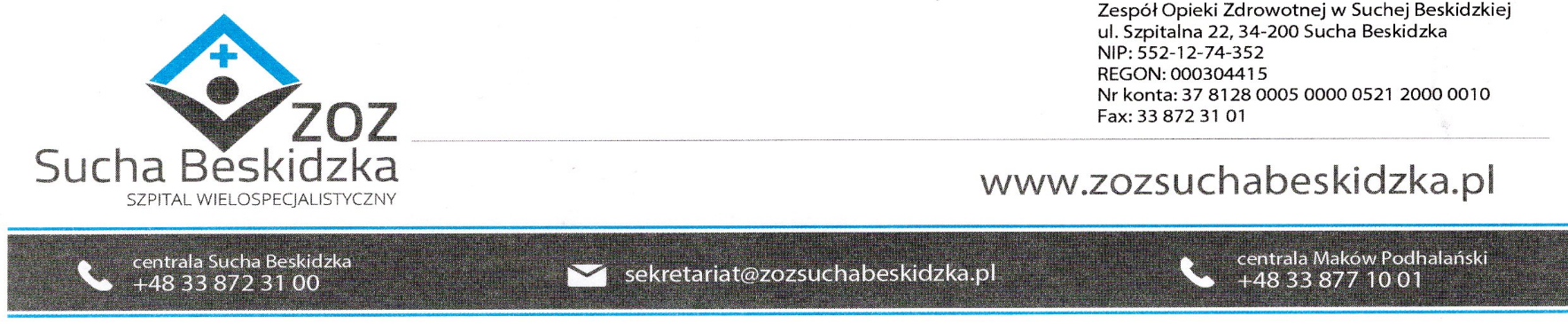 Znak: ZOZ.V.010/DZP/22/24                                             Sucha Beskidzka dnia 25.03.2024r.       Dotyczy: Przetarg na dostawę sprzętu komputerowego II postępowaniePakiet nr 1- dostawa urządzeń wielofunkcyjnychPakiet nr 2- dostawa licencji serwerowego systemu operacyjnego                        Dyrekcja Zespołu Opieki Zdrowotnej w Suchej Beskidzkiej odpowiada na poniższe pytania:1/W specyfikacji CPU: min. dual core 1.4GHz czy dopuszczacie 1200 MHz ?
Odp. Zamawiający dopuszcza urządzenie o procesorze 1200 MHz.2/Pytanie drugie W trybie mono: min. 60 obrazów/min. (A4, 300 dpi, jednostronnie),
W trybie kolorowym: min. 40 obrazów/ min. (A4, 300 dpi, jednostronnie)
Skanowanie dwustronne min.: 26 obrazów/min. (300dpi, A4, mono); 17 obrazów/min. (300 dpi, A4, kolor)
Czy dopuszczacie:
W trybie mono: min. 50 obrazów/min. (A4, 300 dpi, jednostronnie),
W trybie kolorowym: min. 50 obrazów/ min. (A4, 300 dpi, jednostronnie)
Skanowanie dwustronne min.: 35 obrazów/min. (300dpi, A4, mono); 35 obrazów/min. (300 dpi, A4, kolor) ?Odp. zamawiający podtrzymuje zapisy SWZ.